COMISSÃO DE ADMINISTRAÇÃO E FINANÇAS DELIBERAÇÃO Nº 16/2022 – CAF-CAU/GO A COMISSÃO DE ADMINISTRAÇÃO E FINANÇAS - CAF-CAU/GO, reunida ordinariamente em reunião por videoconferência, no dia 24 de junho de 2022, no uso das competências que lhe confere o artigo 95 do Regimento Interno do CAU/GO, após análise do assunto em epígrafe: CONSIDERANDO a Resolução CAU/BR nº 200, que dispõe sobre procedimentos orçamentários, contábeis e de prestação de contas a serem adotados pelos Conselhos de Arquitetura e Urbanismo dos Estados; CONSIDERANDO a prestação de contas do período de Janeiro a Maio de 2022 apresentada pela empresa de assessoria contábil JC Assessoria Contábil, com Receitas Correntes totais no período de R$ 2.527.213,12 (dois milhões, quinhentos e vinte sete mil, duzentos e treze reais e doze centavos) Despesas Liquidadas de R$1.335.327,35 (um milhão, trezentos e trinta cinco mil, trezentos e vinte sete reais e trinta cinco centavos), resultando em superávit orçamentário de R$ 1.191.885,77(um milhão cento e noventa um mil oitocentos e oitenta cinco reais e setenta sete centavos). 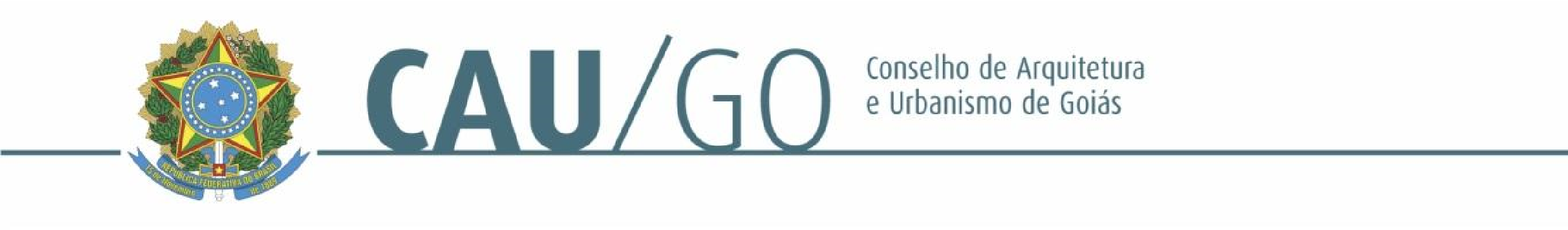 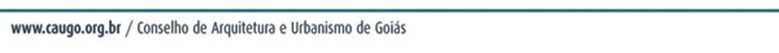 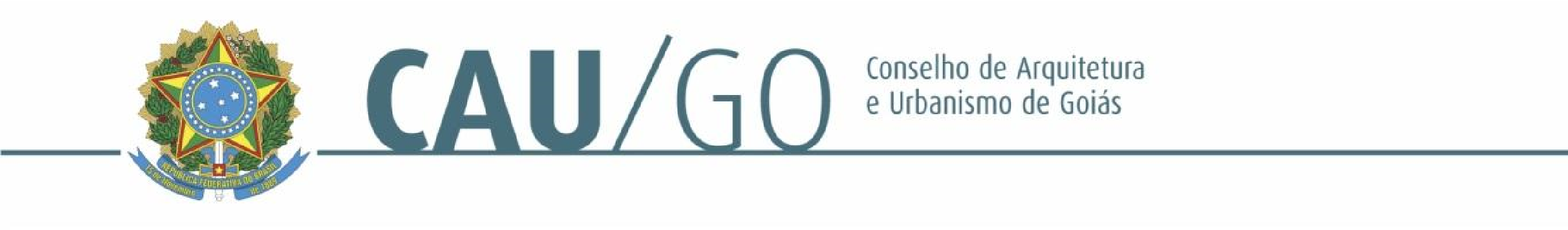 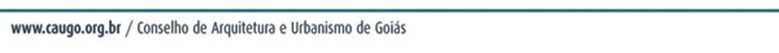 DELIBEROU: 1 - Aprovar a prestação de contas do CAU/GO do período de janeiro à maio de 2022 2 - Encaminhar a referida prestação de contas para aprovação no Plenário do CAU/GO.  Goiânia, 24 de junho de 2022. Considerando a implantação de reuniões deliberativas virtuais, atesto a veracidade e a autenticidade das informações prestadas (art. 7, parágrafo único, da Deliberação Plenária Ad Referendum nº 07/2020-CAU/BR).         Janaína de Holanda Camilo                                                                Leonídia Cristina Leão           Coordenadora da CAF                                                     Gerente de Planejamento e Finanças REUNIÃO ORDINÁRIA DA CAF-CAU/GO Videoconferência Folha de Votação HISTÓRICO DA VOTAÇÃO 16ª Reunião Ordinária da CAF                                                                       Data: 24/06/2022 Matéria em Votação: Prestação de Contas de Janeiro à Maio de 2022 - CAU/GO  Resultado da Votação: (    ) Sim      (      ) Não    (      ) Abstenções   (     ) Ausências   (     ) Total Ocorrências:  Secretário da Sessão:  Condução dos Trabalhos:  PROCESSO INTERESSADO CAU/GO ASSUNTO PRESTAÇÃO DE CONTAS DE JANEIRO - MAIO – 2022 Conselheira Função Votação Votação Conselheira Função Sim  Não Abstenção Ausência Janaína de Holanda Camilo  Coordenadora Celina Fernandes Almeida Manso Coordenadora Adjunta Simone Buiate BrandãoConselheira  